さいき城山桜ホール　こども特派員　さいき城山桜ホールで行われるイベントを体験して情報発信する「こども特派員」を募集します。■こども特派員について　○対　　　象　　市内在住の小中学生、高校生　※保護者の方の同意が必要です。　○募集人員　　10人程度　※応募多数の場合は、抽選の上決定します。　〇活動概要　　イベントや日常の様子など、桜ホールにまつわる取材を行い、イベント紹介記事やインタビュー記事を作成し、情報発信する活動です。　〇活動期間　　令和５年４月29日から令和６年３月３１日まで　〇活動条件　　4/29（土）開催のさいき城山桜ホールこども特派員新人研修を必ず受講ください。　　　　　　　　　　4/30（日）から5/7（日）まで開催の「ファミリーフェスタ」取材は必須となります。　　　　　　　　　　ファミリーフェスタ開催期間中、希望日に取材活動を行っていただきます。　○取材活動　　ファミリーフェスタ以外に取材活動も大歓迎です。　　　　　　　　　　 取材希望日の１か月前までにご相談ください。取材可否を調整いたします。　　　　　　　　　　 また活動期間中、任意参加の取材機会も案内しますので、奮ってご参加ください。　〇参加特典　　無償ボランティアとなりますので、ボランティア証明書を用意します。ほか、さいき城山桜ホールオリジナルグッズを差し上げます。■活動スケジュール　　令和5年4月29日(土)　　　　　　　　　　　　　さいき城山桜ホールこども特派員新人研修　　　　　　　　 4月30日（日）～5月　7日（日）　 ファミリーフェスタ取材　　～～～～～～～～～～～～～～以降、希望に応じて取材活動～～～～～～～～～～～～～～■問合せ・申込先　以下のいずれかの方法にて申し込みください。※4月10日（月）締切申込書に記入の上、さいき城山桜ホール窓口に提出。（郵送・FAXによる提出可）右のQRコードからグーグルフォームにアクセスし、申込。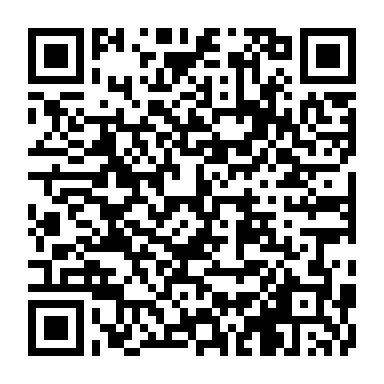 　さいき城山桜ホール　担当：岩切　〒876-0831　佐伯市大手町2丁目2番28号　TEL：0972-24-2228　MAIL：ootemae@city.saiki.lg.jpさいき城山桜ホール　こども特派員　申込書（4月10日締切）ふりがな年　　齢　　　　　　　　　　　　　　　　歳氏　　名学校名・学年　　　　　　　　　　学校　　　年住　　所留意事項：広報活動への市民参加促進を趣旨とするため、活動内容を広報いたします。ホームページやインスタグラム等の桜ホール広報媒体にお子さんの活動写真や作成した取材記事を掲載しますので、保護者の方の同意をいただいております。留意事項：広報活動への市民参加促進を趣旨とするため、活動内容を広報いたします。ホームページやインスタグラム等の桜ホール広報媒体にお子さんの活動写真や作成した取材記事を掲載しますので、保護者の方の同意をいただいております。留意事項：広報活動への市民参加促進を趣旨とするため、活動内容を広報いたします。ホームページやインスタグラム等の桜ホール広報媒体にお子さんの活動写真や作成した取材記事を掲載しますので、保護者の方の同意をいただいております。留意事項：広報活動への市民参加促進を趣旨とするため、活動内容を広報いたします。ホームページやインスタグラム等の桜ホール広報媒体にお子さんの活動写真や作成した取材記事を掲載しますので、保護者の方の同意をいただいております。留意事項に同意します。　令和5年　　月　　日保護者氏名　　　　　　　　　　　　　　　　　　　㊞　　TEL留意事項に同意します。　令和5年　　月　　日保護者氏名　　　　　　　　　　　　　　　　　　　㊞　　TEL留意事項に同意します。　令和5年　　月　　日保護者氏名　　　　　　　　　　　　　　　　　　　㊞　　TEL留意事項に同意します。　令和5年　　月　　日保護者氏名　　　　　　　　　　　　　　　　　　　㊞　　TEL